REKTÖRLÜK MAKAMINA(Personel Dairesi Başkanlığı)İlgi: Üniversitemiz Personel Dairesi Başkanlığının  tarih ve  sayılı yazısı.             Yukarıda adı soyadı ve görevlendirme bilgileri bulunan araştırma görevlisi 2547 Sayılı Yükseköğretim Kanunu'nun 2880 Sayılı Kanunla değişik 35. maddesi kapsamında,  Üniversitesinde görevlendirilmiş olup,  tarihinde Birimimizdeki görevinden ayrılmıştır.             Bilgilerinizi ve gereğini arz ederim.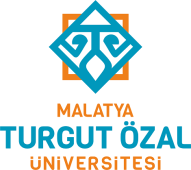 T.C.Doküman NoFRT.C.İlk Yayın TarihiT.C.Revizyon Tarihi-T.C.Revizyon No-T.C.Sayfa1GÖREVLENDİRME BİLGİLERİAraştırma Görevlisinin Adı ve Soyadı:GÖREVLENDİRME BİLGİLERİGörevlendirmenin Nedeni:Y/LDoktoraY/L ve D.GÖREVLENDİRME BİLGİLERİGörevlendirmenin YapılacağıGÖREVLENDİRME BİLGİLERİÜniversite:GÖREVLENDİRME BİLGİLERİEnstitü:GÖREVLENDİRME BİLGİLERİŞehir:EKLER:EKLER:EKLER:Ek-1Taahhütname ve Kefalet SenediEk-2Kimlik FotokopisiEk-3Lisans DiplomasıEk-4Maaş Nakil İlmühaberi (2 Adet)Ek-5İşten Ayrılış BildirgesiEk-66 Adet Vesikalık Fotoğraf